Issuance Date:  11/30/21Revised Date:  N/AALL PURCHASES MADE UNDER THISESE CONTRACTS MUST BE FOR PUBLIC (STATE AGENCY) USE ONLY. PURCHASES FOR PERSONAL USE BY PUBLIC EMPLOYEES OR OFFICIALS ARE PROHIBITED.A state agency shall be defined as a division, section, bureau, office, program, board, regional/district office, etc., that exists within a department of Missouri State Government.  For the purposes of this document, this shall also include the Judicial and Legislative branches of the State of Missouri.ORGANIZATIONStatewide Contract HistoryContract InformationInstructions and InformationContract PricingContract Scope of WorkAppendix A – Satisfactory SurveySTATEWIDE CONTRACT HISTORYThe following table summarizes actions related to this Notification of Statewide Contract: CONTRACT INFORMATIONINSTRUCTIONS AND INFORMATION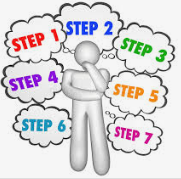 1.	Contracts CC220022001, CC220022002, CC220022003, and CC220022004 have been established for the purchase of miscellaneous model year 2022 police package vehicles.  These are law enforcement vehicles and their purchase must be intended for law enforcement use.  Specific information on warranty, ordering and delivery terms follows.  Vehicle specifications and prices, including options, are included herein.BRAND AND MODEL2.	CONTRACT MANAGEMENT:2.1	The state agency should monitor, measure, and manage the contractor’s performance of services and delivery of products according to the contractual requirements.  Please refer to the Contract Management Guide:   https://oapurch.state.mo.us/procurementsources.shtm2.2	In the event your state agency encounters any issues or has any concerns or questions regarding the contract, please contact the Division of Purchasing in writing to the attention of the buyer shown on the front page of this document.2.3	To assist the Division of Purchasing in monitoring the performance of the contractors and ensuring quality services are provided to state agencies, state agencies are strongly encouraged to submit documentation regarding the contract and contractor performance to the Division of Purchasing to the attention of the buyer listed on the front page of this document.  3	SATISFACTION SURVEY:  Customer service is a top priority.  The Division of Purchasing desires to work with state agencies to identify solutions if there are any contract concerns.   State agencies are encouraged to complete the Satisfaction Survey, Appendix A, regarding their experience with the contract. Please submit your completed survey to the Division of Purchasing to the attention of the buyer shown on the front page of this document.  CONTRACT PRICINGContract Number:  CC220022001	Contractor:   Don Brown Chevrolet  Line Item 1UNSPSC Code:  25101702MAKE/MODEL:   2022 Chevrolet Tahoe 2WD 9C1 Pursuit Utility Vehicle	         	PRICE:	 $35,523.00Order Bank ClosedEQUIPMENT INCLUDED IN PRICE-	Heavy-duty cloth 40/20/40 split bench style seating without center 20% section. Center section must be deleted.  Power driver & front passenger seat adjusters.-	Third row seating deleted-	Full color keyed carpeting-	Manufacturer’s first and second row color keyed carpeted mats-	Front license bracket-	Spotlight provision, left hand (driver side) with 6” LED spotlight-	Factory installed red/white overhead high intensity auxiliary dome lamp-	Grill lamp/siren speaker wiring for connection to agency furnished equipment.-	Horn/Siren wiring circuit for connection of agency furnished switch.-	Center Console wiring harness with auxiliary power outlet kit is required-	Radio Suppression Package-	Standard Production Solid Color Exterior (black, white, empire beige, graywood, midnight blue, satin steel, shadow grey) and Standard Interior Trim-	Fleet and Free Maintenance Credits appliedAVAILABLE OPTIONS(for line item 1)Line Item 2 – 4WD 9C1 Pursuit Option	            $2,787.00 (Includes single speed transfer case)Line item 3 – Complete 40/20/40 cloth front      NO CHARGE		bench seating    *must state when ordering		Line Item 4 – Remove four (4) extra key keyless	  $69.00 		Entry Transmitters (not programmed)Line Item 5 – Black vinyl floor covering		$171.00  		(delete carpet and carpeted floor 	(credit)mats)	Line Item 6 – Remove Radio Suppression System	$83.00  Line Item 8 – Molded Splash Guards		$196.00  Line Item 61:  Miscellaneous Option/Features	**for the purchase of options/features not specifically     identified hereinDELIVERY:	TBDWARRANTY:	3 years or 36,000 miles (bumper to bumper)5 years or 100,000 miles (drive train)PREPARATION COST FOR COOPERATIVE PROCUREMENT MEMBERS & OTHER STATE AGENCIES(fee pertains to line item 1)Line Item 9 – Preparation Cost					$997.00 per vehicleOther State agencies and Cooperative Procurement members may purchase vehicles off this contract. The total vehicle preparation cost stated for the vehicles processed through the contractors dealership is charged per vehicle.Line Item 60 – Round Trip Per Mile Delivery Charge		 $0.99 per mileTotal round trip per mile to deliver cooperative procurement and other state agencies vehicles if requested.Vehicles will be delivered from 4501 Oleatha Ave St. Louis, Missouri.	************************************************************************************************************Contract Number:  CC220022001	Contractor:   Don Brown Chevrolet  Line Item 10UNSPSC Code:  25101702MAKE/MODEL:   2022 Chevrolet Tahoe 4WD Special Service Vehicle	         	PRICE:	 $36,794.00Order Bank ClosedEQUIPMENT INCLUDED IN PRICEFLOOR COVERING: Full, color keyed carpetingFLOOR MATS: Manufacturer’s first and second row color keyed carpeted mats requiredFRONT LICENSE BRACKET: Manufacturer’s standard requiredKEYS: Two (2) keyless entry key fobsAUXILIARY DOME LAMP: Factory installed red/white overhead high intensity auxiliary dome lampThe auxiliary lamp is wired independently from the standard dome lampWIRING: Grill lamp and siren speaker wiring for connection to agency-furnished equipment requiredHorn/siren wiring circuit for connection of agency-furnished switch requiredFLASHER SYSTEM: Headlamps and Trail Lamps, Tail Lamps alternate flashing red/whiteRADIO SUPPRESSION PACKAGEFLEET FREE MAINTENANCE CREDIT:  Credit in lieu of free oil changes, tire rotations and inspections during the first 24 months/24,000 milesLine Item 11 –Four (4) extra key Keyless Entry Transmitters		$69.00 (not programmed)		Line Item 12 – Black vinyl floor covering				$171.00		(delete carpet and carpeted floor mats)	       (state credit value)Line Item 13 – Molded Splash Guards				$196.00Line Item 14 – Remove radio suppression system			$83.00							       (state credit value)Line Item 61:  Miscellaneous Option/Features	**for the purchase of options/features not specifically     identified hereinPREPARATION COST FOR COOPERATIVE PROCUREMENT MEMBERS & OTHER STATE AGENCIES(fee pertains to line item 10)Line Item 15 – Preparation Cost					$997.00 per vehicleOther State agencies and Cooperative Procurement members may purchase vehicles off this contract. The total vehicle preparation cost stated for the vehicles processed through the contractors dealership is charged per vehicle.Line Item 60 – Round Trip Per Mile Delivery Charge		 $0.99 per mileTotal round trip per mile to deliver cooperative procurement and other state agencies vehicles if requested.Vehicles will be delivered from 4501 Oleatha Ave St. Louis, Missouri.	Contract Number:  CC220022002	Contractor:   Landmark DodgeLine Item 16UNSPSC Code:  25101702MAKE/MODEL:   2022 Dodge Charger Pursuit All-Wheel Drive Sedan	         	PRICE:	 $28,750.04EQUIPMENT INCLUDED IN PRICE-	3.6 liter V6 gasoline engine -	All wheel drive-	Five (5) tires, 245/55R18 “W” speed rated (includes full-size spare)-	Five (5) 18” x 7.5” steel wheels (includes full-size spare)-	18” Full Wheel Covers-	Spare tire relocation bracket-	Heavy-duty bucket seats, reinforced for increased support and covered with heavy duty cloth fabric; no center console; power adjusting driver seat-	Heavy-duty cloth bench rear seat-	Full carpeting front and rear-	Carpeted floor mats-	Front license bracket-	Factory spotlight provision, left hand with 6” halogen spotlight-	High intensity red/white auxiliary dome lamp wired and switched independently from standard dome lamp-    	Standard production solid color exterior (billet, silver, indigo blue, max steel, black, white, granite, red) and standard interior trim-	Manufacturer’s standard backup camera-	Police equipment mounting bracket located between front seats-FLEET SAFETY GROUP: Includes blind spot monitoring, power adjusting, heated, manual folding pursuit mirrors -	Secure ParkAVAILABLE OPTIONS(for line item 16)Line Item 17– 5.7 liter V-8 Rear Wheel Drive          $1,251.00				 (credit)Line Item 18 – 12.1 inch Integrated Display Pkg.     $2,015.00Line Item 19 – Additional Key FOBS with		 $136.00		Keyless Entry Transmitters (package of 4)Line Item 20 – Vinyl Floor Covering In Lieu of       $90.00		Carpet (deletes floor mats)Line Item 21 – Vinyl Rear Bench In Lieu of 	$110.00		ClothLine Item 61:  Miscellaneous Option/Features	**for the purchase of options/features not specifically     identified hereinDELIVERY:	90-190 days AROWARRANTY:	3 years or 36,000 miles (bumper to bumper)5 years or 100,000 miles (power train)PREPARATION & DELIVERY COST FOR COOP MEMBERS & OTHER STATE AGENCIES(fee pertains to line item 16)Line Item 22 – Preparation Cost					$400.00 per vehicleOther State agencies and Cooperative Procurement members may purchase vehicles off this contract. The total vehicle preparation cost stated for the vehicles processed through the contractors dealership is charged per vehicle.Line Item 60 – Delivery Cost					$.99 per mileTotal round trip per mile cost for contractor to deliver cooperative procurement member and other state agency vehicles if requested.Vehicles will be delivered from Independence, Missouri.************************************************************************************************************Contract Number:  CC220022002	Contractor:   Landmark DodgeLine Item 23UNSPSC Code:  25101702MAKE/MODEL:   2022 Dodge Durango Pursuit AWD Sport Utility 		PRICE:    $35,233.34EQUIPMENT INCLUDED IN PRICEENGINE:5.7 liter V8 Gasoline, Heavy duty cooling system, Engine oil cooler	ALL WHEEL DRIVE: Two speed, electronically shifted transfer case	TIRES: Four (4), P255/60R18, Spare tire – P255/60R18	WHEELS: Steel wheels with chrome center cap	Includes full size spare	SINGLE KEY LOCKING SYSTEM: Single key system for ignition, door and lift gate, Each vehicle keyed differently, Factory installed keyless entry system with minimum of four (4) keyless entry key fobs	FRONT SEATS: Heavy duty cloth bucket seats, Power adjusting driver seat required	SECOND ROW SEATING: Vinyl	THIRD ROW SEATING: None	FLOOR COVERING: Full carpeting, both front and rear	FLOOR MATS: Manufacturer’s carpeted mats required	FRONT LICENSE BRACKET: Manufacturer’s standard required	DRIVER SIDE SPOTLIGHT: Installed driver side 6” LED spotlight required, Includes spotlight wiring prep packageAUXILIARY DOME LAMP: Factory installed overhead high intensity red/white auxiliary dome lamp, Wired and switched independently from standard dome lamp	TOW PACKAGE: Factory installed tow package with class 4 receiver hitch and trailer wiring	SKID PLATE GROUP: Skid plates for fuel tank, transfer case, front suspension and underbody	SPOTLIGHT: Drive side spotlight installed, 6” LED	COLORS: Black, Red, White	AVAILABLE OPTIONS(for line item 23)Line Item 24 – 3.6 liter V6 gasoline engine				$2,720.41    (credit)Line Item 25 – Vinyl in lieu of carpet				$90.00    (credit)Line Item 61:  Miscellaneous Option/Features	**for the purchase of options/features not specifically     identified hereinDELIVERY:	90 - 190 days ARO, but after FeburaryWARRANTY:	3 years or 36,000 miles (bumper to bumper)5 years or 100,000 miles (power train)PREPARATION & DELIVERY COST FOR COOP MEMBERS & OTHER STATE AGENCIES(fee pertains to line item 23)Line Item 27 – Preparation Cost	          $400.00 per vehicleOther State agencies and Cooperative Procurement members may purchase vehicles off this contract. The total vehicle preparation cost stated for the vehicles processed through the contractors dealership is charged per vehicle.Line Item 60 – Delivery Cost	              $.99  per mileTotal round trip per mile cost for contractor to deliver cooperative procurement member and other state agency vehicles if requested.Vehicles will be delivered from Independence, Missouri.**************************************************************************************************Contract Number:  CC220022003	Contractor:   Lou Fusz FordLine Item 28UNSPSC Code:  25101702Order Bank ClosedMAKE/MODEL:   2022 Dodge Durango Special Service Package Rear Wheel Drive Sport Utility 															PRICE:    $32,185.00EQUIPMENT INCLUDED IN PRICEENGINE:5.7 liter V8 Gasoline, Heavy duty cooling system,Engine oil cooler	Rear Wheel DriveTIRES: Five (four plus spare), Full size spare	WHEELS: Five (5), standard wheels, full size spareIncludes full size spare	Steel spare wheel is acceptable	FRONT SEATS: Heavy duty cloth bucket seats, Power adjusting driver seat required	SECOND ROW SEATING: Heavy duty cloth fabric, 60/40 bench seat	THIRD ROW SEATING: None	AIR BAGS: Manufacturer’s Standard	FLOOR COVERING: Full carpeting, both front and rear	FLOOR MATS: Manufacturer’s carpeted mats required	FRONT LICENSE BRACKET: Manufacturer’s standard required	AUXILIARY DOME LAMP: Factory installed overhead high intensity red/white auxiliary dome lamp, Wired and switched independently from standard dome lamp	TOW PACKAGE: Factory installed tow package with class 4 receiver hitch and trailer wiring	BACKUP CAMERA: Manufacturer’s standard backup camera required	COLORS: Black, Red, White	AVAILABLE OPTIONS(for line item 28)Line Item 29 – 3.6 liter V6 gasoline engine				$2,000.00    (credit)Line Item 30 – Driver Side Spotlight, 6” LED Installed		$575.00 Line Item 61:  Miscellaneous Option/Features	**for the purchase of options/features not specifically     identified hereinDELIVERY:	90 - 180 days ARO, but after FeburaryWARRANTY:	3 years or 36,000 miles (bumper to bumper)5 years or 100,000 miles (power train)PREPARATION & DELIVERY COST FOR COOP MEMBERS & OTHER STATE AGENCIES(fee pertains to line item 28)Line Item 24 – Preparation Cost	          $1095.00 per vehicleOther State agencies and Cooperative Procurement members may purchase vehicles off this contract. The total vehicle preparation cost stated for the vehicles processed through the contractors dealership is charged per vehicle.Line Item 47 – Delivery Cost	              $1.50 per mileTotal round trip per mile cost for contractor to deliver cooperative procurement member and other state agency vehicles if requested.Vehicles will be delivered from Chesterfield, Missouri.Contract Number:  CC220022004	Contractor:   Joe Machens Ford LincolnLine Item 32UNSPSC Code:  25101702MAKE/MODEL:   2022 Ford Police Interceptor Utility AWD			         	PRICE:	 $34,190.00EQUIPMENT INCLUDED IN PRICEENGINE: 3.3 liter V6 direct injection engine, Gasoline, Heavy duty cooling system, Engine oil cooler	ALL WHEEL DRIVE	WHEEL COVERS: Manufacturers full wheel covers required	REMOTE KEYLESS ENTRY SYSTEM: Remote keyless entry system with minimum of four (4) keyless entry key FOBS	OUTSIDE REAR VIEW MIRRORS: Left hand and right hand power adjusting, Heated required	FRONT SEATS: Cloth, No center consoleREAR SEAT: Heavy duty cloth fabric rear bench seat	FLOOR COVERING: Full carpeting, first and second rows	FLOOR MATS: Manufacturer’s carpeted mats required	FRONT LICENSE BRACKET: Manufacturer’s standard required	SPOTLIGHT PROVISION/SPOTLIGHT, LEFT HAND:Left (driver side) factory spotlight provision, LED spotlight installed	POLICE POWER PIGTAIL: Power pigtail harness required	WIRING: Pre-wiring for grill LED lamp, siren and speaker	COURTESY LAMP DISABLE: Courtesy lamp disabled when any door is opened	AUXILIARY DOME LAMPS: Factory installed first row overhead red/white auxiliary dome lamp, Factory installed red/white overhead dome lamp in cargo area	POLICE INTERCEPTOR HEADLAMP HOUSINGS: Includes LED wig-wag feature, Pre-drilled holes for side marker police use	, Does not include LED installed lights	TAIL LAMP HOUSING PREP PACKAGE: Factory installed tail lamp housing prep package required, Does not include LED installed lights.NOISE SUPPRESSION BONDS: Factory installed radio noise suppression bonding straps required	GLOBAL LOCK/UNLOCK FEATURE: Door panel switches will lock/unlock all doors and rear lift gate	REVERSE SENSING: Reverse sensing system requiredPOLICE ENGINE IDLE FEATURE: Allows driver to leave the engine running and prevents unauthorized vehicle use	UNDERBODY DEFLECTOR PLATE: Engine and transmission shield	OBD-II SPLIT CONNECTOR:  Allows up to two devices to be connected to the vehicle OBD-II PortTRAILER TOW: Class III Trailer Tow Lighting Package(4-pin and 7-pin connectors and wiring)COLORS:Standard production solid color exterior and standard interior trimAVAILABLE OPTIONS(for line item 32)Line Item 33 – 3.3 liter Direct Injection Hybrid Engine 						$3,500.00Line Item 34 – 3.0 liter V6 EcoBoost turbocharged engine				$4,300.00     Line Item 35 – Black vinyl floor covering		$20.00	(Deletes carpet and carpeted floor mats)			      (credit)Line Item 36 – Auxiliary air conditioning		$600.00Line Item 37 - Standard wheel center caps in lieu of full wheel covers				$20.00						 (credit)Line Item 38 - 18”painted aluminum wheels in lieu ofstandard steel wheels.   Spare will remain steel					$470.00Line Item 39 – Second row grey vinyl seating in lieu of cloth						$20.00 (credit)Line Item 61:  Miscellaneous Option/Features	**for the purchase of options/features not specifically     identified hereinDELIVERY:	120-150 days AROWARRANTY:	3 years or 36,000 miles (bumper to bumper)5 years or 100,000 miles (drive train)PREPARATION & DELIVERY COST FOR COOP MEMBERS & OTHER STATE AGENCIES(fee pertains to line item 32)Line Item 40 – Preparation Cost					$1,095.00 per vehicleOther State agencies and Cooperative Procurement members may purchase vehicles off this contract. The total vehicle preparation cost stated for the vehicles processed through the contractors dealership is charged per vehicle.Line Item 60 – Delivery Cost					$150.00 per mile not to exceed $300.00Total round trip per mile cost for contractor to deliver cooperative             procurement member and other state agency vehicles if requested.Vehicles will be delivered from Columbia, Missouri.************************************************************************************************************Contract Number:  CC220022004	Contractor:   Joe Machens Ford LincolnLine Item 41UNSPSC Code:  25101702MAKE/MODEL:   2022 Ford F-150 Responder		         	PRICE:	 $36,105.00EQUIPMENT INCLUDED IN PRICE-	V-6 type, 3.5 liter EcoBoost-	Four wheel drive-	Ten speed automatic, column mounted gear selector-	240 amp alternator -	Heavy-duty fade resistant four wheel anti-lock disc 	brakes with power booster-	Power assist rack and pinion steering-	Tilt steering wheel-	Independent front and rear suspension. -	Five (5) tires, LT265/70R18C AT (includes full size spare)-	Five (5) 18” machined aluminum wheels (includes full size spare)-	Manufacturer’s standard Backup Camera-	Speed Control-	Four (4) door SuperCrew cab with 5.5’ box-	Air conditioning system with integral heater and defroster-	Electric rear window defroster-	Manufacturer’s standard radio-	Reverse sensing system-	Power windows and door locks, rear power window 	operable from rear seat and driver’s seat, rear window 	lockout switch controllable from driver’s position-	Single key locking system-	Heavy-duty front bucket seats without center console, 	designed for police usage and covered with heavy-duty 	cloth fabric. 8-way power adjusting driver seat-	Heavy-duty vinyl bench rear seat-	Manufacturer’s standard air bags-	Vinyl floor covering-	Front license bracket-	Trailer tow package (class IV hitch; 4-pin/7-pin wiring harness; auxiliary transmission oil cooler; engine oil cooler)-	Trailer Brake Controller-	Standard production solid color exterior and standard 	interior trim-	Left hand and right hand power adjusting outside rearview 	mirrors; heated-    Remote keyless entry with a minimum of two (2) fobs-	Manual-folding, manually telescoping power glass trailer tow mirrors with heat (54y)AVAILABLE OPTIONS(for line item 41)Line Item 42 – Delete chrome bumpers, front and rear         $200.00 (includes fog lamps) 			(credit)Line Item 43 – Delete factory installed black         $150.00platform running boards		(credit)Line Item 44 – Color-coordinated Carpet with         $240.00Carpeted matching floor mats	Line Item 45 – Delete trailer tow package, manual-folding,                 $1,100.00Manually telescoping power glass trailer		(credit)		Tow mirrors with heat, and 11,200 towing capacity		(Standard tow package will remain with 7,000 lbs. tow limit)Line Item 61 – Miscellaneous Options/Features**for the purchase of options/features not specifically identified hereinDELIVERY:	120-150 days AROWARRANTY:	3 years or 36,000 miles (bumper to bumper)5 years or 100,000 miles (drive train)PREPARATION COST FOR OTHER AGENCIES (Excluding MSHP)The vendor shall list the total vehicle preparation cost for all other state agencies and cooperative procurement vehicles (excluding MSHP) processed through the vendor’s dealership:	Line Item 46 – Preparation Cost for All Other State Agencies		$1095.00/vehicle			& Cooperative Procurement Agencies			      (fee pertains to line item 41)Line Item 60 – Delivery Cost					$1.50 per mile not to exceed $300.00Total round trip per mile cost for contractor to deliver cooperative             procurement member and other state agency vehicles if requested.Vehicles will be delivered from Columbia, Missouri.Contract Number:  CC220022004	Contractor:   Joe Machens Ford LincolnLine Item 47UNSPSC Code:  25101502MAKE/MODEL:   2022 Ford Expedition Special Services Vehicle		         	PRICE:	 $39,685.00DELIVERY:	100-130 days AROWARRANTY:	3 years or 36,000 miles (bumper to bumper)5 years or 60,000 miles (drive train)OPTION PRICING FOR LINE ITEM 47:Line Item 48 – Extended Length (MAX) Option				$3,980.00		(includes third row seating)			      	Line Item 49 –Second row 40/20/40 vinyl seating				$50.00			in lieu of 40/20/40 cloth seating				(state credit)	Line Item 50 – Third row 60/40 cloth seating				$810.00			Deletes third row storage binsLine Item 51 – Factory installed running boards				$400.00	Line Item 52 – Heavy-duty trailer tow package				$790.00(Includes 18” machined-faced aluminum wheels with painted pockets and 275/65R18 all terrain OWL tires in lieu of standard 17” steel wheels and tires (standard length vehicle only, extended length (Max option) vehicle retains standard 17” steel wheels and tires), Heavy-duty radiator, Integrated trailer brake controller, two (2) speed auto 4WD with neutral towing capability)Line Item 61:  Miscellaneous Option/Features	**for the purchase of options/features not specifically     identified hereinPREPARATION COST FOR OTHER AGENCIESThe vendor shall list the total vehicle preparation cost for all other state agencies and cooperative procurement vehicles processed through the vendor’s dealership:	Line Item 53 – Preparation Cost for All Other State Agencies		$1,095.00/vehicle			& Cooperative Procurement Agencies			      (fee pertains to line item 47)Line Item 60 – Delivery Cost					$1.50 per mile not to exceed $300.00Total round trip per mile cost for contractor to deliver cooperative             procurement member and other state agency vehicles if requested.	Vehicles will be delivered from Columbia, Missouri.Contract Number:  CC220022004	Contractor:   Joe Machens Ford LincolnLine Item 54UNSPSC Code:  25101505Order Bank ClosedMAKE/MODEL:   2022 Ford Transit 250 Cargo Van AWD		         	PRICE:	 $40,910.00DELIVERY:	120-150 days AROWARRANTY:	3 years or 36,000 miles (bumper to bumper)5 years or 100,000 miles (drive train)OPTION PRICING FOR LINE ITEM 54:Line Item 55 – Two (2) additional key with FOBS			$600.00Line Item 61:  Miscellaneous Option/Features	**for the purchase of options/features not specifically     identified herein	PREPARATION COST FOR OTHER AGENCIES (Excluding MSHP)The vendor shall list the total vehicle preparation cost for all other state agencies and cooperative procurement vehicles (excluding MSHP) processed through the vendor’s dealership:	Line Item 56 – Preparation Cost for All Other State Agencies		$1095.00/vehicle			& Cooperative Procurement Agencies			      (fee pertains to line item 41)Line Item 60 – Delivery Cost					$1.50 per mile not to exceed $300.00Total round trip per mile cost for contractor to deliver cooperative             procurement member and other state agency vehicles if requested.Vehicles will be delivered from Columbia, Missouri.Contract Number:  CC220022004	Contractor:   Joe Machens Ford LincolnLine Item 57UNSPSC Code:  25101505Order Bank ClosedMAKE/MODEL:   2022 Ford Transit 350 Cargo Van Dual Rear Wheel AWD		PRICE:	 $46,080.00OPTION PRICING FOR LINE ITEM 57:Line Item 58 – Two (2) additional key with FOBS			$600.00Line Item 61:  Miscellaneous Option/Features	**for the purchase of options/features not specifically     identified herein	PREPARATION COST FOR OTHER AGENCIES (Excluding MSHP)The vendor shall list the total vehicle preparation cost for all other state agencies and cooperative procurement vehicles (excluding MSHP) processed through the vendor’s dealership:	Line Item 59 – Preparation Cost for All Other State Agencies		$1095.00/vehicle			& Cooperative Procurement Agencies			      (fee pertains to line item 57)Line Item 60 – Delivery Cost				$150.00 per mile not to exceed $300.00Total round trip per mile cost for contractor to deliver cooperative             procurement member and other state agency vehicles if requested.Vehicles will be delivered from Columbia, Missouri.CONTRACT SCOPE OF WORKGeneral:The contractor shall provide Model Year 2022 Patrol Vehicles with all manufacturers’ standard equipment and any additional equipment required by the State of Missouri on an as needed, if needed basis.  The contractor must comply with all mandatory requirements and specifications presented herein pertaining to provision of the patrol vehicles.  The base price on contract shall include all mandatory requirements and specifications presented herein.All items of standard equipment which are normally provided with each vehicle by the manufacturer shall be furnished unless such items are expressly omitted by the RFP specifications.  Conversely, mandatory items that are considered non-standard by the manufacturer shall be provided as specified.All options and/or accessories stated herein must be manufacturer’s original equipment.  Aftermarket options and/or accessories shall not be acceptable.As applicable, all options must be factory installed.Warranty:The manufacturer’s standard factory warranty shall apply to all vehicles.  A properly executed warranty must be delivered with the vehicle.  The warranty shall not become effective until the vehicle is delivered to and accepted by the state agency.  All warranty service must be performed in Missouri.Delivery:The patrol vehicles shall be shipped direct from the factory or assembly plant to the Missouri State Highway Patrol Garage, Highway 50 East at Shamrock Road, Jefferson City, Missouri, FOB Destination, Freight Prepaid and Allowed.  Service or pre-delivery inspection by the contractor is not required.Delivery must be made between the hours of 8:00 a.m. and 12:00 noon or 1:00 p.m. and 4:00 p.m., Monday through Friday, holidays excepted.Each vehicle shall be delivered with the proper form to apply for Missouri title and license including the Manufacturer’s Statement of Origin and invoice.Each vehicle shall be delivered with the owner’s manual.In the event the contractor fails to deliver the vehicle within the stated delivery days, the State of Missouri reserves the right to find the same or similar vehicle from another source, and to charge the contactor the difference for the substitution.  In assessing the applicability of this provision, the State of Missouri will consider the degree of contractor responsibility in the delay.The contractor shall understand and agree that the vehicle preparation costs (line items 9, 15, 22, 27, 31, 40, 46, 53, 56, and 59) and the round trip per mile delivery charge (line item 60) shall only apply to local (cooperative procurement) government entities and all other state agencies making purchases off the contract.  This shall not apply to the Missouri State Highway Patrol.Financial Responsibility:The State of Missouri recognizes that dealerships may make financial arrangements that result in a finance company retaining a security interest in vehicles the State of Missouri purchases until such time as the dealership receives payment in full for those vehicles.  The contractor shall understand and agree that a separate “Acknowledgement of Security Interest and Assignment” or similar document shall not be necessary and shall not be signed by the State of Missouri.Repair or Replacement of Damaged Product:The contractor shall be responsible for repairing any item or components received in damaged condition at no cost to the State of Missouri.  In the event the item cannot be repaired or if the repair would otherwise compromise the integrity of the commodity and the manufacturer warranty, then the contractor must replace the item or component in its entirety at no additional cost to the state.  This includes all delivery/transportation costs for returning non-functional items to the contractor for replacement.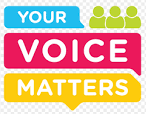 This satisfaction survey is provided for users to report good and/or poor contractor performance. Any contract user may complete the survey and return it to the buyer identified on page one of this notice. Users are advised that serious contractor performance issues should be immediately reported to the buyer identified on page one of this notice.Please complete the following form to document your agency’s experience with the contractor.Please submit your completed survey to the Division of Purchasing to the attention of the buyer shown on the front page of this document.  CONTRACT PERIOD/RENEWAL OPTIONSCONTRACT PERIOD/RENEWAL OPTIONSCurrent Contract Period:October 1, 2021 through June 30, 2022Original Contract Period:October 1, 2021 through June 30, 2022Available Renewal Period Options:1Potential Final Expiration Date:December 31, 2022BUYER CONTACT INFORMATIONBUYER CONTACT INFORMATIONName:Teri SchulteEmail: teri.schulte@oa.mo.govPhone Number:(573) 522-3296ACTION ISSUE DATESUMMARY OF CHANGES11/29/21Update order cutoffs and buyer contact information10/1/21Initial IssuanceCC220022001CC220022001CC220022001CC220022001CC220022001CC220022001MissouriBUYS SYSTEM ID::MissouriBUYS SYSTEM ID::MB00089555MB00089555MB00089555MB00089555SAM II Vendor Number:SAM II Vendor Number:4313370020 14313370020 14313370020 14313370020 1Contractor Name:Contractor Name:Don Brown ChevroletDon Brown ChevroletDon Brown ChevroletDon Brown ChevroletContractor Address:Contractor Address:2244 South KingshighwaySt. Louis, MO  631102244 South KingshighwaySt. Louis, MO  631102244 South KingshighwaySt. Louis, MO  631102244 South KingshighwaySt. Louis, MO  63110Contact Information:Contact Information:Name: Dave HelterbrandPhone Number:  (314) 772-1400Fax Number: (314) 772-5015Email Address: dave@donbrownchevrolet.comName: Dave HelterbrandPhone Number:  (314) 772-1400Fax Number: (314) 772-5015Email Address: dave@donbrownchevrolet.comName: Dave HelterbrandPhone Number:  (314) 772-1400Fax Number: (314) 772-5015Email Address: dave@donbrownchevrolet.comMBE, WBE, SDVE, BLIND/SHELTERED WORKSHOP PARTICIPATIONMBE, WBE, SDVE, BLIND/SHELTERED WORKSHOP PARTICIPATIONMBE, WBE, SDVE, BLIND/SHELTERED WORKSHOP PARTICIPATIONMBE, WBE, SDVE, BLIND/SHELTERED WORKSHOP PARTICIPATIONMBE, WBE, SDVE, BLIND/SHELTERED WORKSHOP PARTICIPATIONMBE, WBE, SDVE, BLIND/SHELTERED WORKSHOP PARTICIPATIONMBE:  NoWBE:  NoWBE:  NoSDVE:  NoBlind/Sheltered Workshop:  NoBlind/Sheltered Workshop:  NoCOOPERATIVE PROCUREMENTCOOPERATIVE PROCUREMENTCOOPERATIVE PROCUREMENTCOOPERATIVE PROCUREMENTCOOPERATIVE PROCUREMENTCOOPERATIVE PROCUREMENTCooperative Procurement:	YesCooperative Procurement:	YesCooperative Procurement:	YesCooperative Procurement:	YesCooperative Procurement:	YesCooperative Procurement:	YesCC220022002CC220022002CC220022002CC220022002CC220022002CC220022002MissouriBUYS SYSTEM ID::MissouriBUYS SYSTEM ID::MB00089820MB00089820MB00089820MB00089820SAM II Vendor Number:SAM II Vendor Number:4316465700 14316465700 14316465700 14316465700 1Contractor Name:Contractor Name:Landmark DodgeLandmark DodgeLandmark DodgeLandmark DodgeContractor Address:Contractor Address:1857 S Noland RdIndependence, MO 640551857 S Noland RdIndependence, MO 640551857 S Noland RdIndependence, MO 640551857 S Noland RdIndependence, MO 64055Contact Information:Contact Information:Name: Larry WilsonPhone Number:  (816) 651-6767Fax Number: (816) 833-0008Email Address: landmarkdodge1@yahoo.comName: Larry WilsonPhone Number:  (816) 651-6767Fax Number: (816) 833-0008Email Address: landmarkdodge1@yahoo.comName: Larry WilsonPhone Number:  (816) 651-6767Fax Number: (816) 833-0008Email Address: landmarkdodge1@yahoo.comMBE, WBE, SDVE, BLIND/SHELTERED WORKSHOP PARTICIPATIONMBE, WBE, SDVE, BLIND/SHELTERED WORKSHOP PARTICIPATIONMBE, WBE, SDVE, BLIND/SHELTERED WORKSHOP PARTICIPATIONMBE, WBE, SDVE, BLIND/SHELTERED WORKSHOP PARTICIPATIONMBE, WBE, SDVE, BLIND/SHELTERED WORKSHOP PARTICIPATIONMBE, WBE, SDVE, BLIND/SHELTERED WORKSHOP PARTICIPATIONMBE:  NoWBE:  NoWBE:  NoSDVE:  NoBlind/Sheltered Workshop:  NoBlind/Sheltered Workshop:  NoCOOPERATIVE PROCUREMENTCOOPERATIVE PROCUREMENTCOOPERATIVE PROCUREMENTCOOPERATIVE PROCUREMENTCOOPERATIVE PROCUREMENTCOOPERATIVE PROCUREMENTCooperative Procurement:	YesCooperative Procurement:	YesCooperative Procurement:	YesCooperative Procurement:	YesCooperative Procurement:	YesCooperative Procurement:	YesCC220022003CC220022003CC220022003CC220022003CC220022003CC220022003MissouriBUYS SYSTEM ID::MissouriBUYS SYSTEM ID::MB00094770MB00094770MB00094770MB00094770SAM II Vendor Number:SAM II Vendor Number:4315457930 14315457930 14315457930 14315457930 1Contractor Name:Contractor Name:Lou Fusz FordLou Fusz FordLou Fusz FordLou Fusz FordContractor Address:Contractor Address:#2 Caprice Dr.Chesterfield, MO 63005#2 Caprice Dr.Chesterfield, MO 63005#2 Caprice Dr.Chesterfield, MO 63005#2 Caprice Dr.Chesterfield, MO 63005Contact Information:Contact Information:Name: John DolanPhone Number:  (636) 390-9200Fax Number: (636) 519-8005Email Address: john.g.dolan@fusz.comName: John DolanPhone Number:  (636) 390-9200Fax Number: (636) 519-8005Email Address: john.g.dolan@fusz.comName: John DolanPhone Number:  (636) 390-9200Fax Number: (636) 519-8005Email Address: john.g.dolan@fusz.comMBE, WBE, SDVE, BLIND/SHELTERED WORKSHOP PARTICIPATIONMBE, WBE, SDVE, BLIND/SHELTERED WORKSHOP PARTICIPATIONMBE, WBE, SDVE, BLIND/SHELTERED WORKSHOP PARTICIPATIONMBE, WBE, SDVE, BLIND/SHELTERED WORKSHOP PARTICIPATIONMBE, WBE, SDVE, BLIND/SHELTERED WORKSHOP PARTICIPATIONMBE, WBE, SDVE, BLIND/SHELTERED WORKSHOP PARTICIPATIONMBE:  NoWBE:  NoWBE:  NoSDVE:  NoBlind/Sheltered Workshop:  NoBlind/Sheltered Workshop:  NoCOOPERATIVE PROCUREMENTCOOPERATIVE PROCUREMENTCOOPERATIVE PROCUREMENTCOOPERATIVE PROCUREMENTCOOPERATIVE PROCUREMENTCOOPERATIVE PROCUREMENTCooperative Procurement:	YesCooperative Procurement:	YesCooperative Procurement:	YesCooperative Procurement:	YesCooperative Procurement:	YesCooperative Procurement:	YesCC220022004CC220022004CC220022004CC220022004CC220022004CC220022004MissouriBUYS SYSTEM ID::MissouriBUYS SYSTEM ID::MB00094770MB00094770MB00094770MB00094770SAM II Vendor Number:SAM II Vendor Number:4315457930 14315457930 14315457930 14315457930 1Contractor Name:Contractor Name:Joe Machens Ford LincolnJoe Machens Ford LincolnJoe Machens Ford LincolnJoe Machens Ford LincolnContractor Address:Contractor Address:1911 West WorleyColumbia, MO 652021911 West WorleyColumbia, MO 652021911 West WorleyColumbia, MO 652021911 West WorleyColumbia, MO 65202Contact Information:Contact Information:Name: Kelly SellsPhone Number:  (573) 777-1089Email Address: ksells@machens.comName: Kelly SellsPhone Number:  (573) 777-1089Email Address: ksells@machens.comName: Kelly SellsPhone Number:  (573) 777-1089Email Address: ksells@machens.comMBE, WBE, SDVE, BLIND/SHELTERED WORKSHOP PARTICIPATIONMBE, WBE, SDVE, BLIND/SHELTERED WORKSHOP PARTICIPATIONMBE, WBE, SDVE, BLIND/SHELTERED WORKSHOP PARTICIPATIONMBE, WBE, SDVE, BLIND/SHELTERED WORKSHOP PARTICIPATIONMBE, WBE, SDVE, BLIND/SHELTERED WORKSHOP PARTICIPATIONMBE, WBE, SDVE, BLIND/SHELTERED WORKSHOP PARTICIPATIONMBE:  NoWBE:  NoWBE:  NoSDVE:  NoBlind/Sheltered Workshop:  NoBlind/Sheltered Workshop:  NoCOOPERATIVE PROCUREMENTCOOPERATIVE PROCUREMENTCOOPERATIVE PROCUREMENTCOOPERATIVE PROCUREMENTCOOPERATIVE PROCUREMENTCOOPERATIVE PROCUREMENTCooperative Procurement:	YesCooperative Procurement:	YesCooperative Procurement:	YesCooperative Procurement:	YesCooperative Procurement:	YesCooperative Procurement:	YesContract NumberBrandModelContractorCC220022001ChevroletTahoe 2WD Pursuit Utility VehicleDon Brown ChevroletCC220022001ChevroletTahoe Don Brown ChevroletCC220022002DodgeCharger Pursuit All-Wheel Drive SedanLandmark DodgeCC220022002DodgeDurango Pursuit All-Wheel Drive SUVLandmark DodgeCC220022003DodgeDurango Special Service Package Rear Wheel Drive SUVLou Fusz FordCC220022004FordPolice Interceptor UtilityJoe Machens Ford LincolnCC220022004FordF150 Police ResponderJoe Machens Ford LincolnCC220022004FordExpedition Special Services VehicleJoe Machens Ford LincolnCC220022004FordTransit Van 250 AWDJoe Machens Ford LincolnCC220022004FordTransit Van 350 Dual Rear Wheel AWDJoe Machens Ford LincolnENGINE: 3.5 liter V6 EcoBoost , GasolineFOUR WHEEL DRIVEFRONT SEATS: Heavy duty bucket seatsCovered with heavy duty cloth fabricNo center console6-way power adjusting driver seat requiredSECOND ROW SEATING:Heavy duty cloth fabric second row bench seatTHIRD ROW SEATING: None; Storage BinsFLOOR COVERING: Vinyl floor coveringFRONT LICENSE BRACKET: Manufacturer’s standard requiredCOLORS:Standard production solid color exterior and standard interior trimColors will be selected after awardENGINE: 3.5 liter V6 EcoBoost, GasolineENGINE: 3.5 liter V6 EcoBoost, GasolineENGINE: 3.5 liter V6 EcoBoost, GasolineALL WHEEL DRIVEALL WHEEL DRIVEALL WHEEL DRIVEWHEEL BASE: 147.6”WHEEL BASE: 147.6”WHEEL BASE: 147.6”ROOF HEIGHT: Medium – 100.8”ROOF HEIGHT: Medium – 100.8”ROOF HEIGHT: Medium – 100.8”CRUISE CONTROL: Factory installed requiredCRUISE CONTROL: Factory installed requiredCRUISE CONTROL: Factory installed requiredAIR CONDITIONING & HEATING:Factory installed air conditioning Integral heater and defrosterELECTRIC REAR WINDOW DEFROSTER:Manufacturer’s standard requiredREMOTE KEYLESS ENTRY SYSTEM:Remoted keyless entry system with minimum of two (2) keyless entry key FOBSOUTSIDE REAR VIEW MIRRORS:Long arm, power adjusting with turn signalsHeated requiredFRONT SEATS:10-way power adjusting driver and passenger seat requiredDark Gray cloth fabricBLUETOOTH:Factory Installed Bluetooth hands-free, includes dual USB ports and 4” multifunction displaySAFETY:Pre-collision and post-collision auto brakingLane alert SIDE DOOR:Manual sliding passenger side door with fixed privacy glassREAR DOORS: Dual rear doors with fixed privacy glassFOG LAMPS: Front fog lamps requiredFUEL TANK: Extended range 31-gallon fuel tankEXTERIOR UPGRADE OPTION:Chrome timed headlamps, three (3) bar grille with chrome surround, and full silver wheel coversAUXILIARY FUSE PANEL OPTION:Aux. fuse panel with interface connector, dual AGM batteries, and modified wiring systemREAR POWER POINT: 12 volt power point located in rear of vehicleFLOOR COVERING: Vinyl floor covering, front only FRONT LICENSE BRACKET: Manufacturer’s standard requiredWHEEL WELL LINER:  Black, FrontPAYLOAD:9070 GVWRCOLORS:Standard production solid color exterior and standard interior trimColors will be selected after award:  Some color are $200.00ENGINE: 3.5 liter V6 EcoBoost, GasolineENGINE: 3.5 liter V6 EcoBoost, GasolineALL WHEEL DRIVEALL WHEEL DRIVEWHEEL BASE: 147.6”WHEEL BASE: 147.6”ROOF HEIGHT: High – 110.1”ROOF HEIGHT: High – 110.1”CRUISE CONTROL: Factory installed requiredCRUISE CONTROL: Factory installed requiredAIR CONDITIONING & HEATING:Factory installed air conditioning AIR CONDITIONING & HEATING:Factory installed air conditioning Integral heater and defrosterIntegral heater and defrosterELECTRIC REAR WINDOW DEFROSTER:Manufacturer’s standard requiredELECTRIC REAR WINDOW DEFROSTER:Manufacturer’s standard requiredREMOTE KEYLESS ENTRY SYSTEM:Remoted keyless entry system with minimum of two (2) keyless entry key FOBSREMOTE KEYLESS ENTRY SYSTEM:Remoted keyless entry system with minimum of two (2) keyless entry key FOBSOUTSIDE REAR VIEW MIRRORS:Long arm, power adjusting with turn signalsOUTSIDE REAR VIEW MIRRORS:Long arm, power adjusting with turn signalsHeated requiredHeated requiredFRONT SEATS:10-way power adjusting driver and passenger seat requiredFRONT SEATS:10-way power adjusting driver and passenger seat requiredDark Gray cloth fabricDark Gray cloth fabricSIDE DOOR:Manual sliding passenger side door with fixed privacy glassSIDE DOOR:Manual sliding passenger side door with fixed privacy glassREAR DOORS:Dual rear doors with fixed privacy glassREAR DOORS:Dual rear doors with fixed privacy glassFOG LAMPS: Front fog lamps requiredFOG LAMPS: Front fog lamps requiredFUEL TANK: Extended range 31-gallon fuel tankFUEL TANK: Extended range 31-gallon fuel tankEXTERIOR UPGRADE OPTION:Chrome timed headlamps, three (3) bar grille with chrome surroundsEXTERIOR UPGRADE OPTION:Chrome timed headlamps, three (3) bar grille with chrome surroundsColors will be selected after awardColors will be selected after awardAUXILIARY FUSE PANEL OPTION:Aux. fuse panel with interface connector, dual AGM batteries, and modified wiring systemAUXILIARY FUSE PANEL OPTION:Aux. fuse panel with interface connector, dual AGM batteries, and modified wiring systemREAR POWER POINT:12 volt power point located in rear of vehicleREAR POWER POINT:12 volt power point located in rear of vehicleFLOOR COVERING: Vinyl floor covering front FLOOR COVERING: Vinyl floor covering front FRONT LICENSE BRACKET: Manufacturer’s standard requiredFRONT LICENSE BRACKET: Manufacturer’s standard requiredWHEEL WELL LINER:  Black, FrontPAYLOAD: 9,950 GVWRWHEEL WELL LINER:  Black, FrontPAYLOAD: 9,950 GVWRCOLORS:Standard production solid color exterior and standard interior trim – Some colors are $200.00.COLORS:Standard production solid color exterior and standard interior trim – Some colors are $200.00.GENERAL CONTRACT INFORMATIONGENERAL CONTRACT INFORMATIONContract Number and Contractor NameContract Number:Contractor Name:Does the contract meet the needs of your state agency?Yes:    No:If no, please explain:How could the contract be improved?CONTRACTOR PERFORMANCECONTRACTOR PERFORMANCEDo the services provided by the contractor meet the requirements of the contract and as required by your agency?Yes:    No:If no, please explain:Has your agency encountered any problems with the contractor?  If so, how would you rate their ability to resolve the problem?Yes:    No:Please explain:Describe the responsiveness of the contractor to inquiries.Please explain:Describe your overall experience with the contractor.Please explain:Other –:Please explain: